Viacom Setting its Sights on Mobile Opportunities Viacom is setting its sights on content deals with mobile networks in a bid to reach younger US consumers without pay-TV service and increase revenue, a tactic it is already employing internationally. The company is setting up a new division that will create content designed for mobile viewing, CEO Bob Bakish confirmed.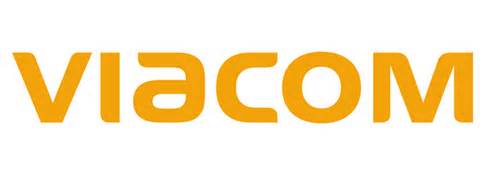 Reuters 10/26/17http://uk.reuters.com/article/us-viacom-mobile/viacom-looks-to-u-s-mobile-deals-as-young-viewers-flee-tv-idUKKBN1CV1AF